Копылова Екатерина Викторовна. Учитель начальных классов МАОУ СОШ № 56 города Тюмени.Тема урока: «Диалог культур и поколений»Цель: Развитие функциональной грамотности учащихся через изучение диалога культур и поколений, а также формирование навыков межкультурного общения.Задачи:- познакомить учащихся с понятием диалога культур и поколений, его значением в современном мире;- учить отстаивать свою точку зрения.- умение слушать и уважать мнения других людей.- воспитывать толерантность, уважение к другим культурам и поколениям;- создание условий для комплексного использования освоенных математических и читательских умений в нестандартных условиях квазиреальной ситуации (проявление математической и читательской грамотности);- отработать навыки сотрудничества в группах.3. Формы работы учащихся: групповая.4. Необходимое техническое оборудование: презентация, проектор, раздаточные материалы.Ход урокаМотивационный этапДобрый день, дорогие ребята! Меня зовут Копылова Екатерина Викторовна. Сегодня я проведу с вами внеурочное занятие. Сегодня мы познакомимся с очень важным понятием, которое называется “диалог культур и поколений”. 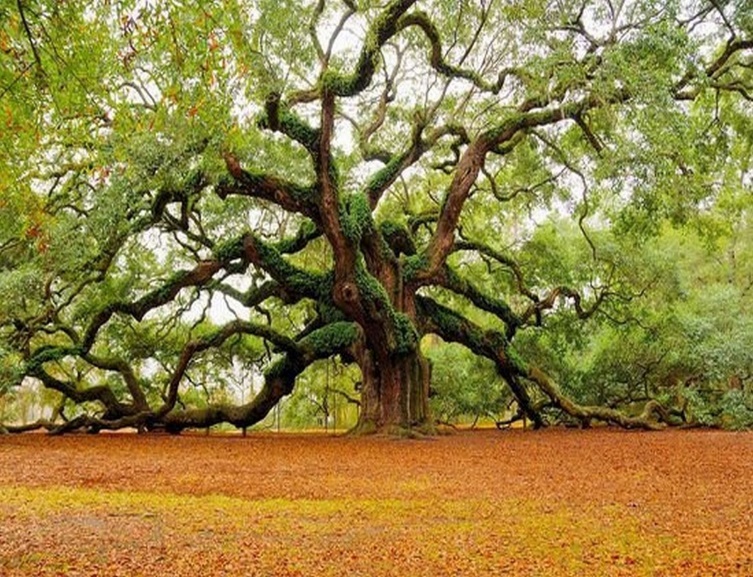 Представьте себе огромное дерево со всеми его ветками и веточками, которые переплетаются между собой и теряются из виду. (приём «ассоциации»)Попробуйте предположить, как это относится к нашей теме Культура?(обучающиеся высказывают свои ассоциации по поводу изображения) Древо культуры выглядит еще сложнее, потому что его ветви постоянно растут, меняются, соединяются и расходятся. История прошлого – это история культуры. Мы сейчас тоже творим свою собственную культуру. Они связаны между собой.  В мире, окружающем нас происходит постоянный диалог культур. Особенно это видно на примере взаимопроникновения и взаимообогащения национальных культур.Сейчас на Земле практически не осталось изолированных культурных общностей. Идет процесс создания единого культурного пространства.Диалог [греч. dialogos — первоначальное значение — разговор между двумя лицами] — словесный обмен между двумя, тремя и больше собеседникамиКультура- вся преобразовательная деятельность человека и ее результаты.Что же такое диалог культур?Ответы учениковДиалог культур — это процесс взаимодействия и взаимопонимания между представителями разных культур. Это не просто общение, но и обмен опытом, знаниями и традициями. Благодаря диалогу культур, мы можем лучше понять друг друга и научиться уважать чужие культуры.Практическая работаРоссия – многонациональное государство. Ее населяют более 190 национальностей, народностей и этнических групп. Наша Родина очень велика. Так велика, что над ее просторами почти никогда не заходит солнце. Когда стрелки кремлевских часов показывают три часа дня в Москве, то в Петропавловске - на – Камчатке наступает полночь.С древнейших времен и до наших дней множество народов проживало и проживает на территории России. У каждого народа свои традиции и своя культура и мы должны научиться уважительно относиться к обычаям и традициям каждого народа.Предлагаю вам поучаствовать в Викторине. «Что я знаю о народах России?»Сколько всего народов проживает на территории России?Примерно 80Примерно 190Примерно 240Это национальное жилище можно встретить на крайнем Севере. Оно крепкое, но в тоже время хрупкое, очень светлое, основной материал для строительства лёд. Как называется это странное жилище? (Иглу).Какому народу принадлежит это вкусное блюдо и как оно называется? 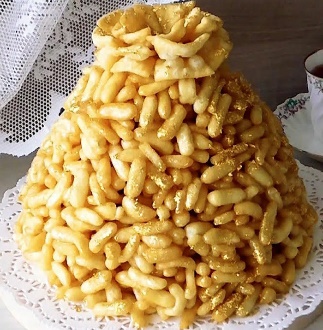 МордваТатары (Чак-Чак).БашкирыОсетиныСамоназвание какого народа переводится на русский язык как «настоящие люди»?Эвенки Чукчи КалмыкиПринято считать, что это чисто русское блюдо, и об этом свидетельствует многовековая традиция изготовления и употребления лакомства во всех его видах. Это блюдо является символом главного славянского божества, Ярило.  Назовите это блюдо? (Блины)Как называется ежегодный народный праздник окончания весенних полевых работ у татар и башкир?СабантуйНавруз БайрамСаламатКакой народ России считается изобретателем кефира?КазахиКарачаевцыБашкирыПеред вами картина художника  Константина Маковского «Боярышня у окна» . Что на голове у девушки? (Кокошник)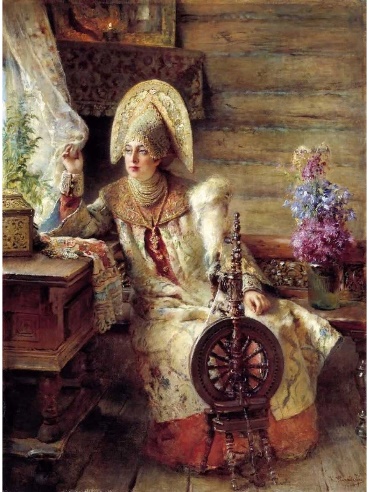 Удмурты называют его Тол Бабай, буряты – Сагаан Убугун, чуваши – Хёл Муччи, якуты – Чысхаан, тувинцы – Соок-Ирей, карелы – Паккайне, татары и башкиры – Кыш Бабай, марийцы – Йушто Кугыза. Под каким именем он известен каждому жителю России? (Дед мороз). Русский народный музыкальный инструмент? (Балалайка).Предлагаю вам помочь мне организовать праздник «Национальных культур», который поможет наладить общение между представителями разных поколений и культур.Наша задача — составить афишу к празднику. Для этого выполним несколько заданий. Афиша – это объявление, которое вывешивается на видном месте. В афише обязательно указывается дата, время и место проведения праздника, концерта или спектакля. 1 задание а) Прежде чем составить афишу, нужно определить, когда будет проходить праздник. Прочитайте текст и определите, какой день недели лучше выбрать для проведения праздника.Праздник национальных культур — это праздник, на который принято ходить всей семьей. Но в каждой семье есть свое расписание. Вот и в семьях ваших друзей и одноклассников имеется свое устоявшееся расписание. Понедельник – Андрей, Лера и Марина ходят посещают спортивные секции. Вторник – Кирилл, Глеб и Антон свободны, но их родители до позднего вечера задерживаются на работе. Среда – Катя, Аня и Андрей вместе с родителями ходят в бассейн. Четверг – В этот день никто из класса не посещает никаких секций и кружков, а родители учеников должны вовремя вернуться с работы.Пятница – Марина и Катя уезжают к бабушке за город.Суббота – Родители Андрея и Глеба будут весь день на работе. Воскресенье – Мамы Леры, Марины и Антона затеяли дома генеральную уборку.б) День недели выбран. Пользуясь календарем, определите дату проведения праздника, если известно, что она должны состояться на следующей неделе после нашего с вами занятия. Впишите в афишу выбранную дату.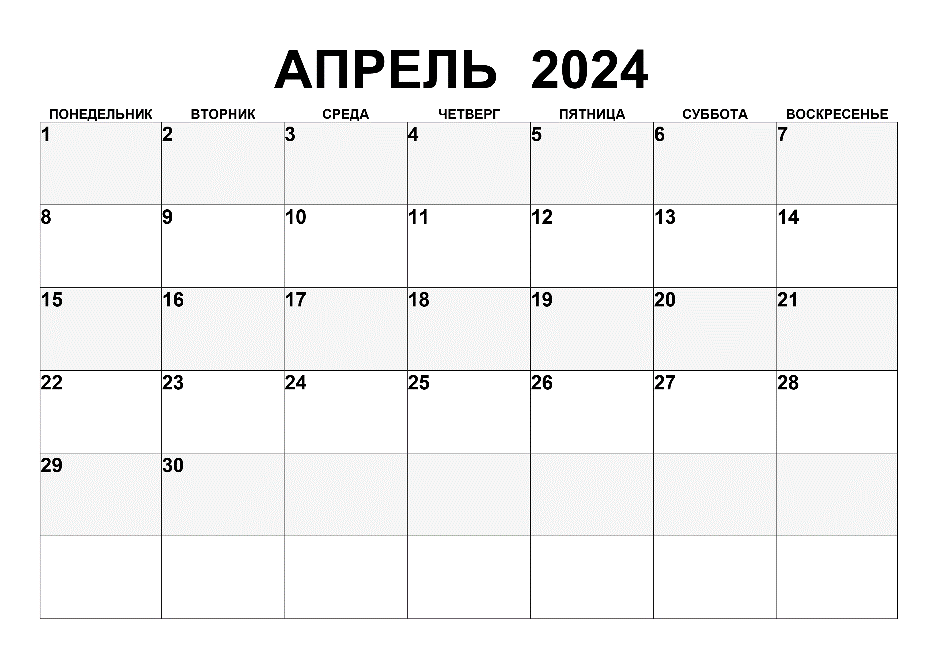 в) Выберите из картинок, предложенных ниже, ту, которая изображает праздник «Национальных культур». И приклейте ее в афишу. 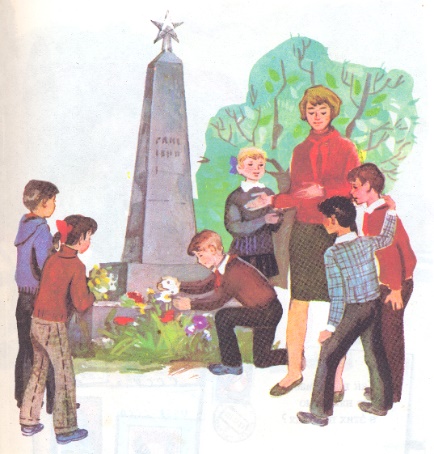 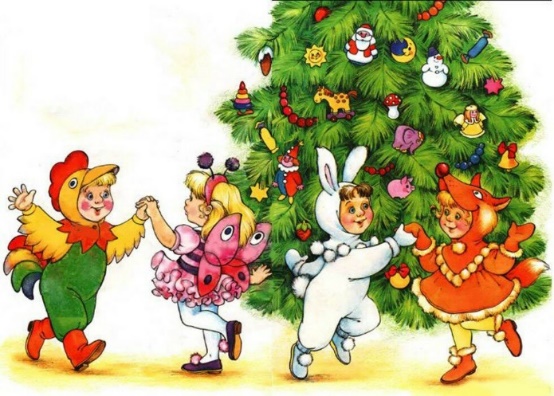 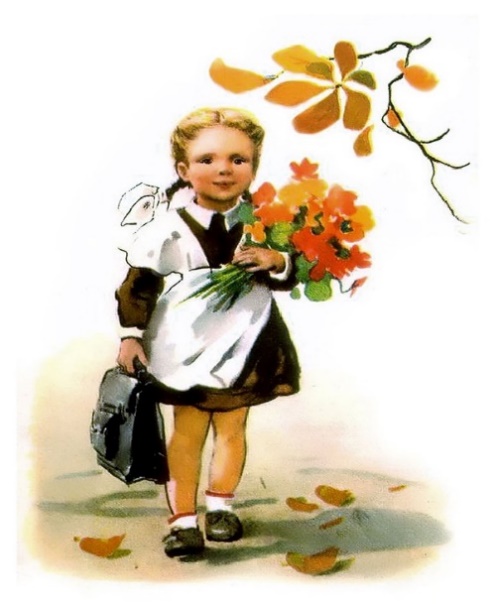 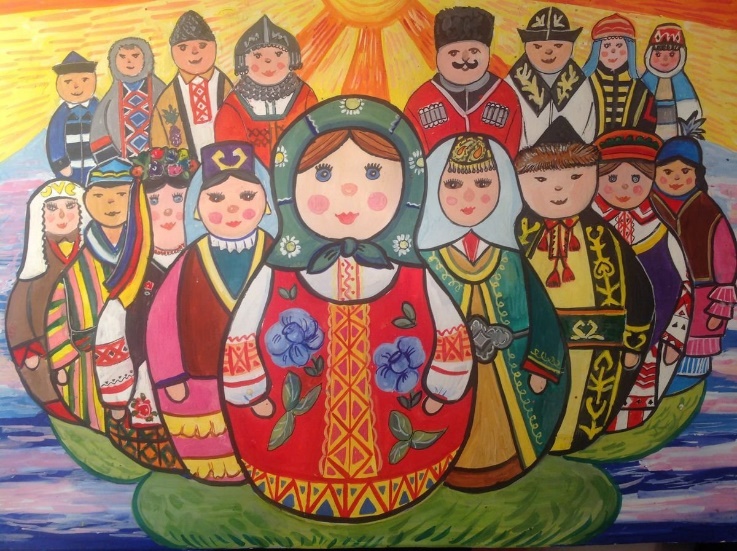 2 заданиеТеперь необходимо определить в какое время в каком месте начнется наш праздник. Ознакомьтесь с программой праздника, определите время и место начала мероприятия. Определите продолжительность праздника. Внесите данные в афишу. Программа мероприятия3 заданиеа) С любого праздника всегда хочется уйти с подарком. Давайте составим инструкцию для мастер-класса по изготовлению куклы. Для этого необходимо соотнести картинку с нужным описанием и пронумеровать пункты описания. б) Выберите из предложенных картинок ту, которая изображает куклу, изготовленную на мастер-классе. Наклейте её изображение на афишу, чтобы придать ей яркости и привлекательности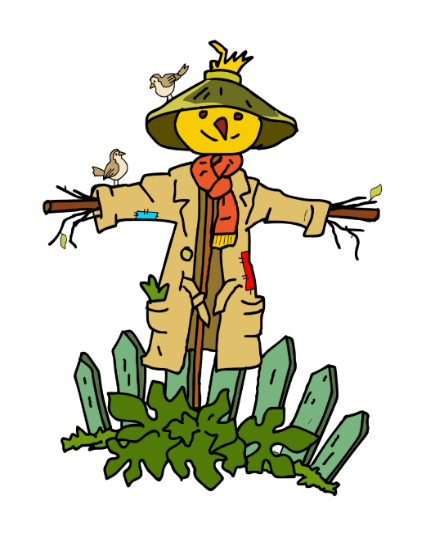 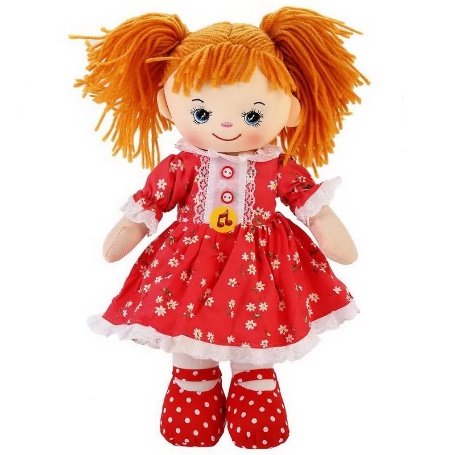 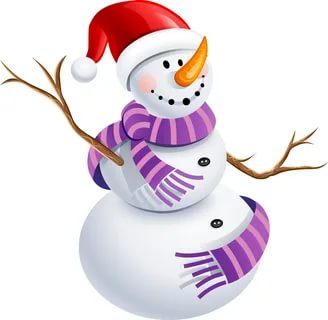 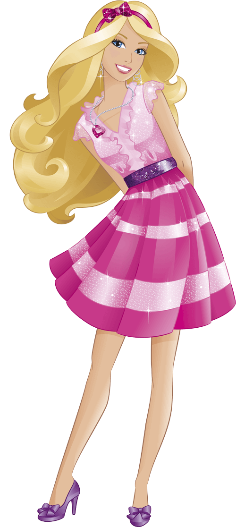 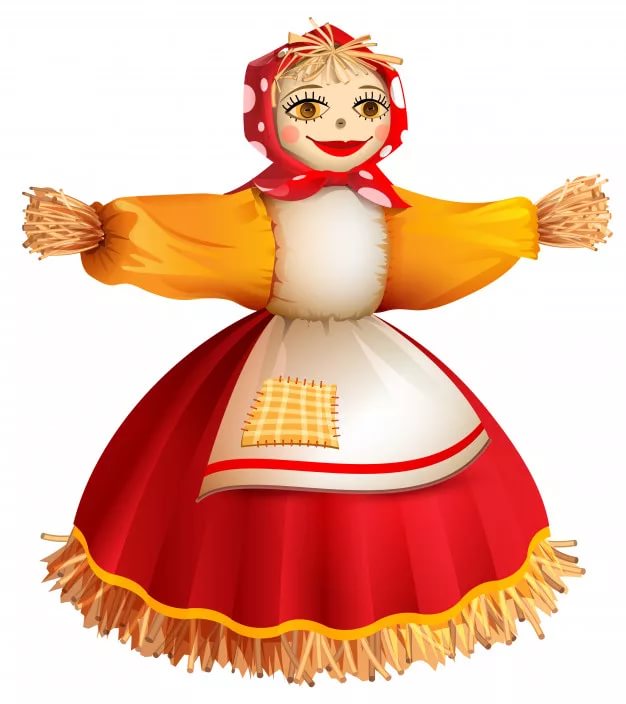 4 задание.В нашей столовой хотят испечь к празднику пирожки для всех детей с 1 по 4 класс. Давайте поможем поварам рассчитать необходимое количество пирожков. а) Пользуясь диаграммой, определите, сколько детей в каждом классе. Занесите данные об общем количестве учеников всех 1-х, 2-х, 3-х и 4-х классов в таблицу.  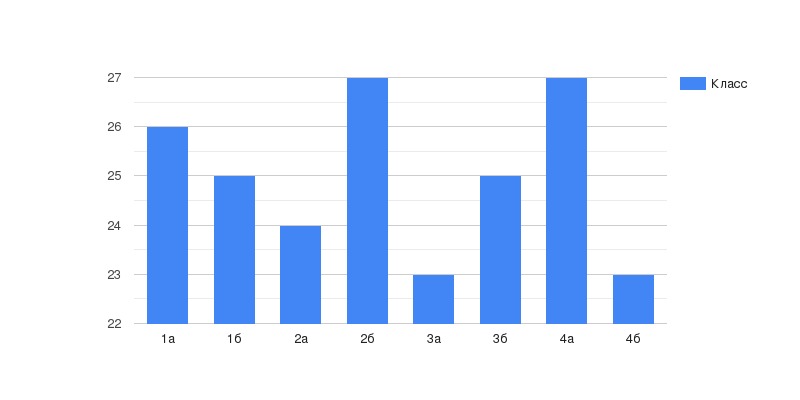 б) Пользуясь полученными данными, сосчитайте сколько нужно испечь пирожков на всех детей, если каждый ученик съест по 2 пирожка. Нужно испечь _____________400_________ пирожков. 5 задание. По желанию дополните афишу привлекающими внимание фразами, рисунками или дополнительной информацией. Приготовьтесь представить свою афишу классу.Подведение итогов.Выводы о важности диалога культур для развития общества и взаимопонимания между народами.Заполните таблицу.Притча об аксакале.В одном селении умирал аксакал. Пришли к нему люди попрощаться и говорят: «Скажи нам, мудрый старец, как удалось тебе создать такой порядок в семье, при котором все невестки, дочери и зятья живут в мире и согласии?» Уже не может говорить старик - подают ему бумагу и карандаш, и пишет он долго-долго. И когда выпал из рук умирающего листок, все очень удивились – на нем 100 раз было написано всего одно слово. Не догадываетесь какое? На листке было 100 раз написано слово «ТЕРПИМОСТЬ».Вокруг нас такое разнообразие: религиозные взгляды, музыкальные пристрастия, научные знания, в литературе и в искусстве свои предпочтения плюс многонациональность. Все это в сознании отдельного человека, его внутренний мир, свое личное, переживаемое, ранимое- «храм моей души». Насколько важно быть толерантным. И особенно ценимым становится  взаимоуважение,  взаимопонимание и от этого внутренний мир только обогащается, человек становится чище. Это ли не является предназначением культуры  в общем и в частности.Приложение 11 заданиеа) Прежде чем составить афишу, нужно определить, когда будет проходить праздник. Прочитайте текст и определите, какой день недели лучше выбрать для проведения праздника.Праздник национальных культур — это праздник, на который принято ходить всей семьей. Но в каждой семье есть свое расписание. Вот и в семьях ваших друзей и одноклассников имеется свое устоявшееся расписание. Понедельник – Андрей, Лера и Марина ходят посещают спортивные секции. Вторник – Кирилл, Глеб и Антон свободны, но их родители до позднего вечера задерживаются на работе. Среда – Катя, Аня и Андрей вместе с родителями ходят в бассейн. Четверг – В этот день никто из класса не посещает никаких секций и кружков, а родители учеников должны вовремя вернуться с работы.Пятница – Марина и Катя уезжают к бабушке за город.Суббота – Родители Андрея и Глеба будут весь день на работе. Воскресенье – Мамы Леры, Марины и Антона затеяли дома генеральную уборку.б) День недели выбран. Пользуясь календарем, определите дату проведения праздника, если известно, что она должны состояться на следующей неделе после нашего с вами занятия. Впишите в афишу выбранную дату.в) Выберите из картинок, предложенных ниже, ту, которая изображает праздник «Национальных культур». И приклейте ее в афишу. 2 заданиеТеперь необходимо определить в какое время в каком месте начнется наш праздник. Ознакомьтесь с программой праздника, определите время и место начала мероприятия. Определите продолжительность праздника. Внесите данные в афишу. Программа мероприятия3 заданиеа) С любого праздника всегда хочется уйти с подарком. Давайте составим инструкцию для мастер-класса по изготовлению куклы. Для этого необходимо соотнести картинку с нужным описанием и пронумеровать пункты описания. б) Выберите из предложенных картинок ту, которая изображает куклу, изготовленную на мастер-классе. Наклейте её изображение на афишу, чтобы придать ей яркости и привлекательности4 задание.В нашей столовой хотят испечь к празднику пирожки для всех детей с 1 по 4 класс. Давайте поможем поварам рассчитать необходимое количество пирожков. а) Пользуясь диаграммой, определите, сколько детей в каждом классе. Занесите данные об общем количестве учеников всех 1-х, 2-х, 3-х и 4-х классов в таблицу.  б) Пользуясь полученными данными, сосчитайте сколько нужно испечь пирожков на всех детей, если каждый ученик съест по 2 пирожка. Нужно испечь _____________400_________ пирожков. 5 задание. По желанию дополните афишу привлекающими внимание фразами, рисунками или дополнительной информацией. Приготовьтесь представить свою афишу классу.ПРИГЛАШАЕМ ВСЕХ НА ПРАЗДНИК НАЦИОНАЛЬНЫХ КУЛЬТУР _______АПРЕЛЯ
В ___ч ___мин.ВСЕХ ЖДЕМ ПО АДРЕСУ___________________________В __________________________________________________ПРАЗДНИК РАССЧИТАН НА ____________ ЧАСАНА ПРАЗДНИКЕ ВАС ЖДУТ:1.______________________________________2.______________________________________3.______________________________________4.______________________________________5.______________________________________13:00-13:15Встреча гостей, библиотека13:15-14:00Игры разных народов, спортивный зал.14:00-14:30Показ национальных костюмов, актовый зал.14:30-15:00Мастер класс по изготовлению куклы, рекреация начальной школы.15:00-15:40Вкусные угощения, столовая15:40-16:00Проводы гостей, холл.КартинкаОписание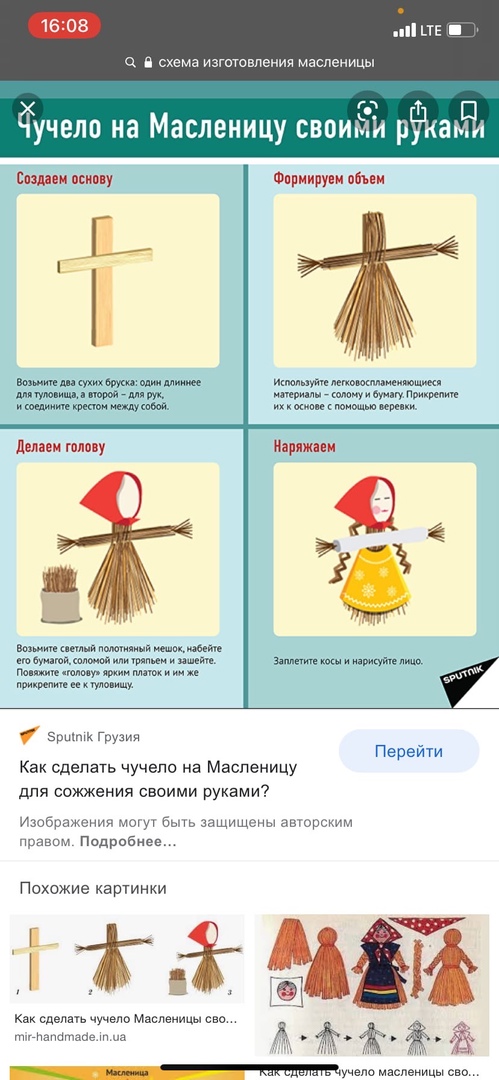 3 Возьмите светлую ткань, набейте в форме шара и зашейте. Повяжите «голову» ярким платком и прикрепите ее к туловищу. 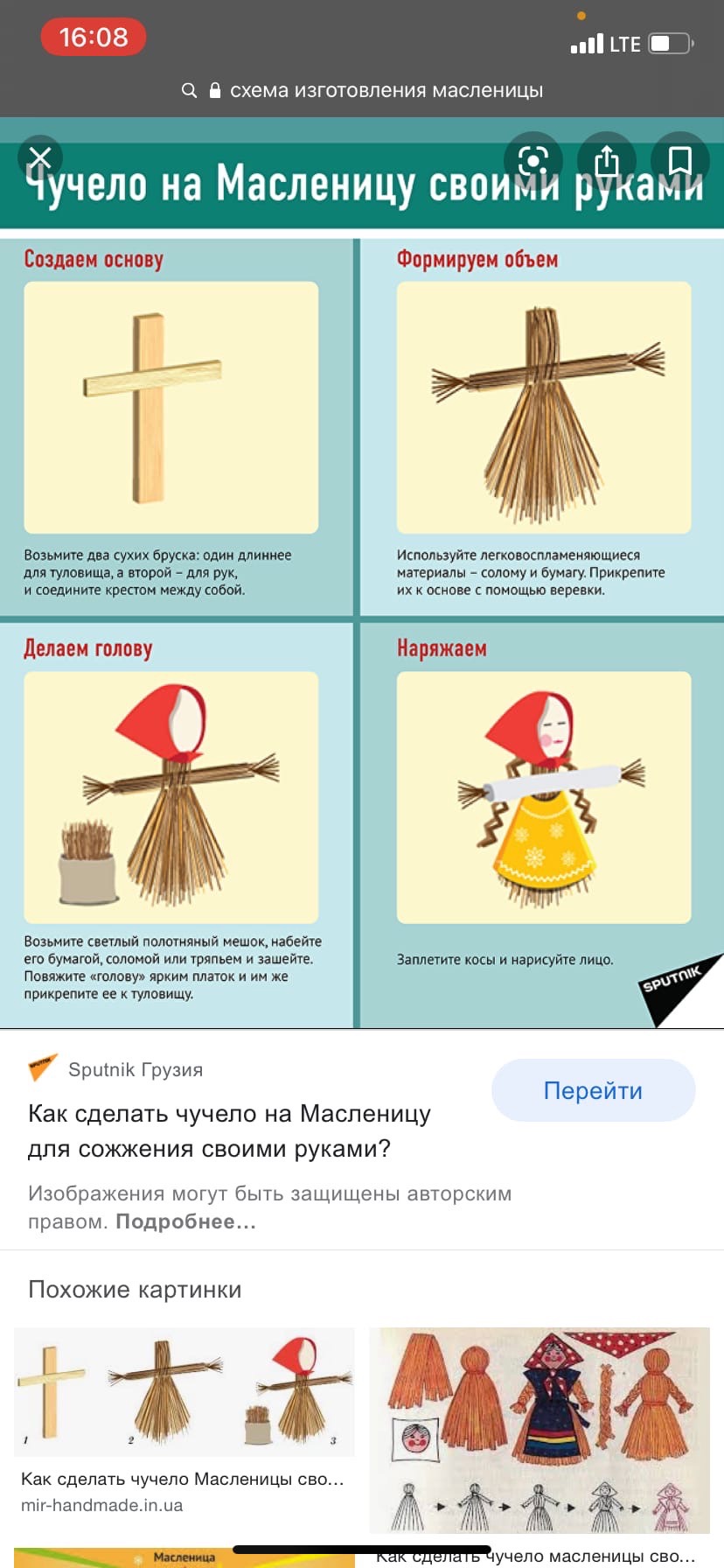 4 Заплетите косы и нарисуйте лицо. Нарядите свою куклу.2  Возьмите пряжу и оформите из нее туловище и руки куклы. Прикрепите их к основе.1 Возьмите две палочки: одну длиннее – для туловища, а вторую – для рук, и соедините крестом между собой. Количество учеников начальных классовКоличество учеников начальных классовКоличество учеников начальных классовКоличество учеников начальных классовКоличество учеников начальных классовКоличество учеников начальных классов1 классы2 классы3 классы4 классыИтогоКоличество учеников26+25=5124+27=5123+25=4827+23=50200ВопросОтветКакую дату и время вы определили для проведения праздника в школе?Скольких детей должно посетить праздник?Определите цель проведения праздника «Национальных культур».Почему важно уметь договариваться разным культурам и поколениям?Что взяли с урока?Где пригодятся практические знания, приобретенные на уроке?Какие выводы сделали для себя?13:00-13:15Встреча гостей, библиотека13:15-14:00Игры разных народов, спортивный зал.14:00-14:30Показ национальных костюмов, актовый зал.14:30-15:00Мастер класс по изготовлению куклы, рекреация начальной школы.15:00-15:40Вкусные угощения, столовая15:40-16:00Проводы гостей, холл.КартинкаОписание____ Возьмите светлую ткань, набейте в форме шара и зашейте. Повяжите «голову» ярким платком и прикрепите ее к туловищу. ____ Заплетите косы и нарисуйте лицо. Нарядите свою куклу.____ Возьмите пряжу и оформите из нее туловище и руки куклы. Прикрепите их к основе.____ Возьмите две палочки: одну длиннее – для туловища, а вторую – для рук, и соедините крестом между собой. Количество учеников начальных классовКоличество учеников начальных классовКоличество учеников начальных классовКоличество учеников начальных классовКоличество учеников начальных классовКоличество учеников начальных классов1 классы2 классы3 классы4 классыИтогоКоличество учеников26+25=5124+27=5123+25=4827+23=50200